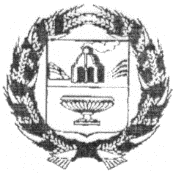    СОВЕТ ДЕПУТАТОВ ЖУЛАНИХИНСКОГО СЕЛЬСОВЕТА                  ЗАРИНСКОГО РАЙОНА АЛТАЙСКОГО КРАЯ          РЕШЕНИЕ 20.06.2023                                                                                                                  №57                                                         с.ЖуланихаНа основании решения Собрания депутатов Сосновского  сельсовета Заринского района Алтайского края от 16.06.2023 № 42 «О передаче имущества муниципального образования Сосновский сельсовет Заринского района Алтайского края в  собственность муниципального образования Жуланихинский сельсовет Заринского район Алтайского края» в соответствии с Федеральным законом от 06.10.2003 № 131-ФЗ «Об общих принципах организации местного самоуправления в Российской Федерации»,   руководствуясь  статьей 37 Устава муниципального образования Сосновский сельсовет Заринского района Алтайского края,  Совет депутатов Жуланихинского сельсовета Заринского района Алтайского края                                              Р Е Ш И Л:	1. Принять из собственности муниципального образования Сосновский сельсовет Заринского района Алтайского края в собственность муниципального образования Жуланихинский сельсовет Заринского район Алтайского края автомобиль УАЗ-31519, идентификационный номер (VIN) XTT31519020012320, год изготовления 2002,  шасси (рама) № 31510020125656, кузов (кабина) № 31514020012616 регистрационный знак Х112ЕК22, цвет белая ночь.2. Настоящее решение вступает в силу с момента его принятия.3. Настоящее решение обнародовать на информационном стенде администрации Жуланихинского сельсовета.Глава Жуланихинского сельсовета                                                 И.В. БондаренкоО принятии в собственность муниципального образования Жуланихинский сельсовет Заринского района Алтайского края  имущества, переданного муниципальным образованием Сосновский сельсовет Заринского района Алтайского края